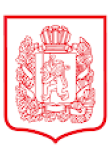 КРАСНОЯРСКИЙ КРАЙКАЗАЧИНСКИЙ РАЙОНРОЖДЕСТВЕНСКИЙ СЕЛЬСОВЕТРОЖДЕСТВЕНСКИЙ СЕЛЬСКИЙ СОВЕТ ДЕПУТАТОВРЕШЕНИЕ 19.01.2024                              с. Рождественское                                      №34-106О внесении изменений в Решение Рождественского сельского Совета депутатов от 14.11.2023 №30-95 «Об утверждении Положения об оплате труда депутатов, выборных должностных лиц местного самоуправления, осуществляющих свои полномочия на постоянной основе, лиц замещающих иные муниципальные должности, и муниципальных служащих администрации Рождественского сельсовета Казачинского района Красноярского края».На основании статей 86, 136 Бюджетного кодекса Российской Федерации, Федерального закона от 06.10.2003 № 131-ФЗ «Об общих принципах организации местного самоуправления в Российской Федерации», статьи 22 Федерального закона от 02.03.2007 № 25-ФЗ «О муниципальной службе в Российской Федерации», Закона Красноярского края от 24.04.2008 № 5-1565 «Об особенностях правового регулирования муниципальной службы в Красноярском крае», Постановления Совета администрации Красноярского края от 29.12.2007 № 512-п «О нормативах формирования расходов на оплату труда депутатов, выборных должностных лиц местного самоуправления, осуществляющих свои полномочия на постоянной основе, лиц, замещающих иные муниципальные должности, и муниципальных служащих», руководствуясь  Уставом Рождественского сельсовета Казачинского района Красноярского края,  Рождественский сельский  Совет депутатов РЕШИЛ:1. Внести в решение Рождественского сельского Совета депутатов  от 14.11.2023 № 30-95 «Об утверждении Положения об оплате труда депутатов, выборных должностных лиц местного самоуправления, осуществляющих свои полномочия на постоянной основе, лиц замещающих иные муниципальные должности, и муниципальных служащих администрации Рождественского сельсовета Казачинского района Красноярского края» (далее – Решение)  следующие изменения:  1.1. пункт 2.2. статьи 2 дополнить: - подунктом 2.2.1 следующего содержания: - «2.2.1. Размер ежемесячного денежного поощрения, определенный в соответствии с настоящим пунктом, увеличивается на 3000 рублей)»;- пунктом 2.4. следующего содержания:- «2.4. В месяце, в котором выборным должностным лицам и лицам, заменяющим иные муниципальные должности, производятся начисления исходя из средней заработной платы, определенной в соответсвии с нормативными правовыми актами Российской Федерации, и выплачиваемые за счет фонда оплаты труда, за исключением пособий по временной  нетрудоспособности, предельные размеры ежемесячного денежного поощрения, определенные в соответствии настоящей статьи, увеличивается на размер рассчитываемый по формуле:ЕДПув=Отп*Кув-Отп(1)где:ЕДПув-размер увеличения ежемесячного денежного поощрения;Отп- размер начисленных выплат, исчисляемых исходя из средней заработной платы, определенной в соответствии с нормативными правовыми актами Российской Федерации, и выплачиваемых за счет фонда оплаты труда, за исключением пособий по временной нетрудоспособности;Кув- коэффициент увеличения ежемесячного денежного поощрения.Кув рассчитывается в случае, если при определении среднего дневного заработка учитывается периоды, предшествующие 1 января 2021 года.Кув=(ОТ1+(3000руб*Кмес*Крк)+ОТ2)/(ОТ1+ОТ2)(2)где:ОТ1- выплаты, фактически начисленные выборным должностным лицам и лицам, замещающим иные муниципальные должности, учитываемые при определении среднего дневного заработка в соответствии с нормативными правовыми актами Российской Федерации, за период до 1 января 2024 года;ОТ2- выплаты, фактически начисленные выборным должностным лицам и лицам, замещающим иные муниципальные должности, учитываемые при определении среднего дневного заработка в соответствии с нормативными правовыми актами Российской Федерации, за период до 1 января 2024 года;Кмес-количество месяцев, учитываемых при определении среднего дневного заработка в соответствии с нормативными правовыми актами Российской Федерации, за период до 1 января 2024 года;Крк- районный коэффициент, процентная надбавка к заработной плате за стаж работы в районах Крайнего Севера и приравненных к ним местностях и иных местностях края с особыми климатическими условиями».1.2. В статье 3: - пункт 3.4. изложить в новой редакции:«3.4. Размеры ежемесячной надбавки за особые условия муниципальной службы составляют:Конкретный размер надбавки за особые условия муниципальной службы устанавливается с учетом следующих показателей (критериев) результативности труда муниципальных служащих:- компетентность при выполнении наиболее важных, сложных и ответственных заданий;- качественное выполнение работ высокой напряженности и интенсивности (большой объем, систематическое выполнение срочных и неотложных поручений, а также работ, требующих повышенного внимания, и др.).Размер ежемесячной надбавки за особые условия муниципальной службы устанавливается муниципальному служащему администрации Рождественского сельсовета по согласованию с главой Рождественского сельсовета.Установленная надбавка может быть изменена (увеличена или уменьшена) при изменении степени сложности и напряженности муниципальной службы. На период испытательного срока надбавка за особые условия муниципальной службы устанавливается в минимальном размере.»- дополнить пунктом 3.6.1. следующего содержания:- «3.6.1. Размер ежемесячного денежного поощрения, определенный в соответствии с пунктом 3.6. настоящей статьи, увеличивается на 3000 рублей.»;- пунктом 3.6.2. следующего содержания:«3. В месяце, в котором муниципальному служащему производится начисления исходя из средней заработной платы, определенной в соответствии с нормативными правовыми актами Российской Федерации, и выплачиваемые за счет фонда оплаты труда, за исключением пособий по временной нетрудоспособности, предельные размеры ежемесячного денежного поощрения, определенные  в соответствии пунктом 3.6. настоящей статьи, увеличивается на размер рассчитываемый по формуле:ЕДПув=Отп-Отп,(1)где:ЕДПув- размер увеличения ежемесячного денежного поощрения;Отп- размер начисленных выплат, исчисленных исходя из средней заработной платы, определенной в соответствии с нормативными правовыми актами Российской Федерации, и выплачиваемых за счет фонда оплаты труда, за исключением пособий по временной нетрудоспособности;Кув- коэффициент увеличения ежемесячного денежного поощрения.Кув рассчитывается в случае, если при определении среднего дневного заработка учитывается периоды, предшествующие 1 января 2024 года.Кув=(ОТ1+(3000 руб.*Кмес*Крк)+ОТ2)/(ОТ1+ОТ2),(2)где:ОТ1- выплаты, фактически начисленные муниципальным служащим, учитываемые при определении среднего дневного заработка в соответствии с нормативными правовыми актами Российской Федерации, за период с 1 января 2024 года;Кмес- количество месяцев, учитываемых при определении среднего дневного заработка в соответствии с нормативными правовыми актами Российской Федерации, за период до 1 января 2024 года;Крк- районный коэффициент, процентная надбавка к заработной плате за стаж работы в районах Крайнего Севера и приравненных к ним местностях и иных местностях края с особыми климатическими условиями.»1.3. В статье 4: - подпункт «б» пункта 4.1. статьи 4 изложить в следующей редакции:«б) размера фонда оплаты труда (за исключением главы муниципального образования), который формируется из расчета среднемесячного базового должностного оклада и количества должностных окладов, предусматриваемых при расчете фонда оплаты труда, увеличенного на сумму средств, обеспечивающую выплату увеличения ежемесячного денежного поощрения в соответствии с подпунктом 3.6.1. пунктом 3.6. статьи 3, с учетом средств на выплату районного коэффициента, процентной надбавки к заработной плате за стаж работы в районах Крайнего Севера, в приравненных к ним местностях и иных местностях края с особыми климатическими условиями»;- в пункте 4.2. статьи 4 слова «главный специалист» заменить на слова «ведущий специалист» - статью 4 дополнить пунктом 4.6. следующего содержания: 	«4.6. Объем средств, определенный в соответствии с пунктами 4.5. настоящей статьи, подлежит увеличению на сумму средств, обеспечивающую выплату увеличения ежемесячного денежного поощрения в соответствии с пунктом 3.6. статьи 3 (в расчёте на год)».2. Контроль за исполнением настоящего Решения возложить на Главу Рождественского сельсовета.3. Настоящее решение вступает в силу после официального опубликования в газете «Рождественские вести» и распространяет свое действие на правоотношения возникшие с 01.01.2024. Решение  подлежит размещению на официальном сайте в сети «Интернет» - рождественский-адм.рф.Председатель Совета депутатов                                                   С.Г. ПрокопьевГлава сельсовета                                                                            О.И. ПилипенкоРазмеры надбавок за особые условия муниципальной службы (процентов к должностному окладу)Размеры надбавок за особые условия муниципальной службы (процентов к должностному окладу)Группа должностейРазмер надбавкиГлавная и ведущая10-60 Старшая и младшая10-40 